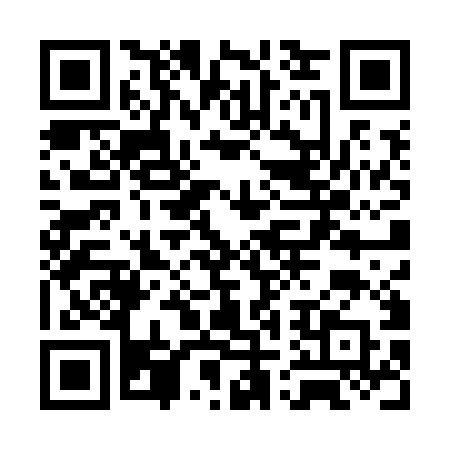 Prayer times for Beverley Springs, AustraliaWed 1 May 2024 - Fri 31 May 2024High Latitude Method: NonePrayer Calculation Method: Muslim World LeagueAsar Calculation Method: ShafiPrayer times provided by https://www.salahtimes.comDateDayFajrSunriseDhuhrAsrMaghribIsha1Wed4:375:5011:352:535:206:302Thu4:375:5111:352:535:206:293Fri4:375:5111:352:535:196:294Sat4:375:5111:352:535:196:285Sun4:375:5211:352:525:186:286Mon4:385:5211:352:525:186:287Tue4:385:5211:352:525:176:278Wed4:385:5211:352:515:176:279Thu4:385:5311:352:515:176:2710Fri4:385:5311:352:515:166:2611Sat4:395:5311:352:515:166:2612Sun4:395:5411:352:505:166:2613Mon4:395:5411:352:505:156:2614Tue4:395:5411:352:505:156:2615Wed4:405:5511:352:505:156:2516Thu4:405:5511:352:505:146:2517Fri4:405:5511:352:505:146:2518Sat4:405:5611:352:495:146:2519Sun4:405:5611:352:495:146:2520Mon4:415:5611:352:495:136:2521Tue4:415:5711:352:495:136:2422Wed4:415:5711:352:495:136:2423Thu4:415:5711:352:495:136:2424Fri4:425:5811:352:495:136:2425Sat4:425:5811:352:495:126:2426Sun4:425:5811:352:495:126:2427Mon4:425:5911:352:485:126:2428Tue4:435:5911:362:485:126:2429Wed4:435:5911:362:485:126:2430Thu4:436:0011:362:485:126:2431Fri4:436:0011:362:485:126:24